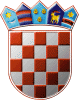   REPUBLIKA HRVATSKA VARAŽDINSKA ŽUPANIJA     OPĆINA SVETI ILIJA      OPĆINSKI NAČELNIKTrg Josipa Godrijana 242214 SVETI ILIJAKLASA: 401-02/19-02/01URBROJ: 2186/08-19-01Sveti Ilija, 21.10.2019.Na temelju članka 46. Statuta Općine Sveti Ilija(„Službeni vjesnik Varaždinske županije“, broj: 05/18), a u svezi s odredbama Zakona o fiskalnoj odgovornosti („Narodne novine“ Republike Hrvatske, broj: 111/18) i odredbama Uredbe o sastavljanju i predaji Izjave o fiskalnoj odgovornosti i izvještaja o primjeni fiskalnih pravila („Narodne novine“ Republike Hrvatske, broj: 95/19), načelnik Općine Sveti Ilija donosi PROCEDURUSTVARANJA UGOVORNIH OBVEZAČlanak 1.Ovim aktom propisuje se procedura stvaranja ugovornih obveza, odnosno nabava roba, usluga i radova te svih drugih ugovornih obveza koje su potrebne za redovan rad Općine Sveti Ilija, osim ako posebnim propisom nije uređeno drugačije. Članak 2.Općinski načelnik Općine Sveti Ilija je, kao čelnik tijela jedinice lokalne samouprave, odgovorna osoba koja pokreće postupak ugovaranja i stvaranja ugovornih obveza koje obvezuju Općinu Sveti Ilija. Potrebu za pokretanjem postupka ugovaranja nabave roba, usluga i radova mogu predložiti općinskom načelniku svi zaposlenici Općine Sveti Ilija, osim ako posebnim propisom nije uređeno drugačije. Članak 3.Na sukob interesa se na odgovarajući način primjenjuju odredbe Zakona o javnoj nabavi. Članak 4.Pročelnik ili osoba koju općinski načelnik ovlasti je dužna prije pokretanja postupka ugovaranja i stvaranja ugovornih obveza obaviti kontrolu i izvijestiti općinskog načelnika je li pribavljanje predložene ugovorne obveze u skladu s važećim Proračunom i Planom nabave Općine Sveti Ilija za tekuću godinu te predložiti način nabave sukladno propisima. Ukoliko predložena ugovorna obveza nije u skladu s važećim Proračunom i Planom nabave Općine Sveti Ilija za tekuću godinu, istu je načelnik Općine dužan odbaciti ili predložiti Općinskom vijeću Općine Sveti Ilija izmjene i dopune Proračuna. Članak 5.Ukoliko je predložena ugovorna obveza u skladu s Proračunom i Planom nabave Općine Sveti Ilija, općinski načelnik donosi odluku o pokretanju postupka nabave, odnosno stvaranja ugovorne obveze. Članak 6.Ukoliko nisu ispunjene zakonske pretpostavke da se postupak nabave roba, usluga i radova provede u skladu sa Zakonom o javnoj nabavi, tada se stvaranje ugovorne obveze provodi po sljedećoj proceduri:Članak 7.Ukoliko su ispunjene zakonske pretpostavke da se postupak nabave roba, usluga i radova provede u skladu sa Zakonom o javnoj nabavi, tada se stvaranje ugovorne obveze provodi po sljedećoj proceduri:Članak 8.Uz svaki račun mora biti priložena odgovarajuća knjigovodstvena isprava (narudžbenica ili ugovor) koja je prethodila izdavanju računa. Primjerak svakog ugovora unosi se u Evidenciju sklopljenih ugovora Općine Sveti Ilija. Članak 9.Procedura stvaranja ugovornih obveza stupa na snagu danom donošenja te će se objaviti na internetskoj stanici Općine Sveti Ilija (www. https://opcina-sveti-ilija.hr/registar-ugovora-2/opcinski-akti/). Općinski načelnik:           Marin Bosilj, dipl. ing.STVARANJE OBVEZE ZA KOJE NIJE POTREBNA PROCEDURA JAVNE NABAVESTVARANJE OBVEZE ZA KOJE NIJE POTREBNA PROCEDURA JAVNE NABAVESTVARANJE OBVEZE ZA KOJE NIJE POTREBNA PROCEDURA JAVNE NABAVESTVARANJE OBVEZE ZA KOJE NIJE POTREBNA PROCEDURA JAVNE NABAVESTVARANJE OBVEZE ZA KOJE NIJE POTREBNA PROCEDURA JAVNE NABAVERedni brojAktivnostOdgovornostDokumentRok1.Prijedlog za nabavu robe/korištenje usluga/izvođenje radovaZaposlenici – nositelji pojedinih poslova i aktivnostiPonuda, narudžbenica, nacrt ugovoraTijekom godine2.Provjera je li prijedlog u skladu s Proračunom i planom nabaveVoditelj poslova financija i računovodstva/Pročelnik/osoba koju općinski načelnik ovlastiOdobrenje za sklapanje ugovora/ narudžbe ili
negativan odgovor na prijedlog za sklapanje narudžbe3 dana od zaprimanja prijedloga3.Sklapanje ugovora/ narudžbaOpćinski načelnik ili osoba koju općinski načelnik ovlastiUgovor/narudžba15 dana od odobrenja za sklapanje ugovora/ narudžbeSTVARANJE OBVEZE ZA KOJE JE POTREBNA PROCEDURA JAVNE NABAVE STVARANJE OBVEZE ZA KOJE JE POTREBNA PROCEDURA JAVNE NABAVE STVARANJE OBVEZE ZA KOJE JE POTREBNA PROCEDURA JAVNE NABAVE STVARANJE OBVEZE ZA KOJE JE POTREBNA PROCEDURA JAVNE NABAVE STVARANJE OBVEZE ZA KOJE JE POTREBNA PROCEDURA JAVNE NABAVE Redni brojAktivnostOdgovornostDokumentRok1.Prijedlog za nabavu/korištenje usluga/izvođenje radovaZaposlenici – nositelji pojedinih poslova i aktivnostiPrijedlog s opisom potrebne robe/ usluga/ radova i okvirnom cijenom (procijenjena vrijednost)Mjesec dana prije pripreme godišnjeg Plana nabave za sljedeću godinu, odnosno prije isteka važećeg ugovora2.Priprema tehničke i natječajne dokumentacije za nabavu robe/korištenje
usluga/ izvođenje radovaZaposlenici – nositelji pojedinih poslova i aktivnosti, a sukladno Odluci načelnika Općine (moguće je angažirati vanjskog stručnjaka)Tehnička i natječajna dokumentacijaPrije pokretanja postupka javne nabave3.Uključivanje stavki iz Plana nabave u ProračunVoditelj poslova financija i računovodstva/Pročelnik/osoba koju općinski načelnik ovlastiProračunListopad/studeni4.Prijedlog za pokretanje postupka javne nabaveZaposlenici – nositelji pojedinih poslova i aktivnosti (provjera stvarne potrebe za predmetom nabave)Dopis s prijedlogom te tehničkom i
natječajnom dokumentacijomTijekom godine5.Provjera je li prijedlog u skladu s donesenom Proračunom i Planom nabaveVoditelj poslova financija i računovodstva/Pročelnik/osoba koju općinski načelnik ovlastiOdobrenje za pokretanje postupka ili
negativan odgovor na prijedlog za pokretanje postupkaNajviše 7 dana od dana zaprimanja prijedloga za pokretanje postupka javne nabave6.Provjera je li tehnička i
natječajna dokumentacija
u skladu s propisima o
javnoj nabaviPročelnik ili osoba koju općinski načelnik ovlastiPokretanje postupka javne nabave ili
vraćanje dokumentacije s komentarima na doraduNajviše 15 dana od dana zaprimanja prijedloga za pokretanje postupka javne nabave7.Pokretanje postupka javne
nabaveOpćinski načelnik ili osoba koju ovlastiObjava natječajaTijekom godine